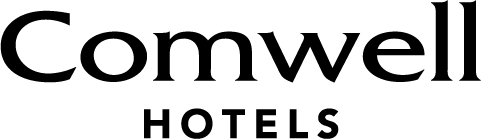 Pressemeddelelse – den 1. juli 2020Comwell er Danmarks mest bæredygtige hotelkæde for 2. år i trækIfølge danskerne er Comwell den mest bæredygtige hotelkæde herhjemme. Midt i en svær coronatid kan den danske hotelkæde glæde sig over, at de for 2. år i træk modtager prisen Sustainable Brand Index Awards. Mere end 5900 danskere har deltaget i den omfattende analyse, og anerkendelsen vækker begejstring hos koncernchef, Peter Schelde.Det er det hollandske analysebureau, SB Insight, der på 8. år har lavet den omfattende brugerundersøgelse i hele Norden og i Baltikum. Herhjemme har 5910 danskere deltaget i undersøgelsen, hvor de har tilkendegivet deres viden og holdning til 224 brands og deres arbejde med bæredygtighed inden for 23 forskellige kategorier.Den flotte anerkendelse glæder koncernchef i Comwell, Peter Schelde:
”På mange måder er denne pris en cadeau til vores dedikerede medarbejdere. Det er dem, der bærer ansvaret og arbejdet med den grønne omstilling med en målrettet indsats. I vores seneste trivselsanalyse kan vi se, at over 90% af vores medarbejdere har en klar forståelse af vores bæredygtighedsindsatser. Samtidig tilkendegiver de, at de lægger vægt på, at vi prioriterer dette arbejde og tager et socialt ansvar. Jeg tillægger derfor vores medarbejdere en stor del af æren for, at vi igen i år er Danmarks mest bæredygtige hotelkæde, for det er dem, der får vores grønne tiltag videreformidlet til gæsterne,” udtaler Peter Schelde i forbindelse med offentliggørelsen.Stort spring ned til nærmeste konkurrenter
Comwell begyndte for alvor den grønne omstilling i 2016, og allerede året efter modtog hotelkæden Årets Økopris og fik det økologiske spisemærke i bronze. Men Comwells grønne omstilling har ikke kun været målrettet maden. De seneste seks år har Comwell reduceret el, vand og varmeforbrug med mere end 20%, og er i dag certificeret aftager af 100% grøn el fra danske vindmøller.I april 2019 modtog Comwell prisen for Danmarks mest bæredygtige hotelkæde for første gang, og ifølge danske forbrugere er Comwell altså fortsat de mest suveræne i kategorien hotel, når det gælder bæredygtighed. Ser man på den samlede liste over alle undersøgelsens 224 brands, placerer Comwell sig i år på en 39. plads, hvilket er 27 pladser foran de nærmeste konkurrenter i hotelkategorien.  Ambitiøse initiativer sammen med leverandører
For at fastholde den positive udvikling i realiseringen af et grønnere miljøaftryk har Comwell intensiveret samarbejdet med deres leverandører i de seneste år med fokus på bæredygtighed. Sidste år indgik Comwell samarbejde med danske Ecooking om levering af økologiske og miljøvenlige gæsteartikler til alle kædens hoteller, og samarbejdet med Danmarks førende tekstilservicepartner, Berndsen, fik yderligere grønne vinger at flyve på.  Berendsen blev i 2019 verdensmålscertificeret og deres langsigtede mål er at blive verdens første "drikkevandsløse vaskeri", der kan vaske linned, uniformer og håndklæder med regnvand eller genanvendt vand.Berendsens CSR-chef, Louise Elver, udtaler:
"Vores samarbejde med Comwell er drevet af en fælles vision om at gøre hotelophold bæredygtige – vi har bl.a. specialudviklet en menneskeligt og miljømæssigt ansvarlig kollektion af dyne- og pudebetræk eksklusivt til Comwell. Vores verdensmålscertificering, Svanemærke og øvrige certificeringer indenfor bl.a. arbejdsmiljø, miljø og samfundsansvar sikrer, at vi konstant højner bæredygtighedskravene til vores tekstil- og vaskeløsninger. Vi har bl.a. sat os de mål, at vi i 2030 vil genanvende 100 % af vores tekstilaffald og have 100 % grøn transport."Initiativrige samarbejdspartnere med ambitiøse klimamål er vejen frem, hvis vi skal nå vores klimamålsætning frem mod 2030, siger Peter Schelde:
”Vi mærker tydeligt, at vores gæster efterspørger og stille krav til, at vi tænker grønt på tværs af vores drift. Det kan vi naturligvis ikke gøre alene. Derfor betyder vores samarbejder med leverandører, der tør gå ambitiøst til værks i forhold til bæredygtighed, alfa og omega. På den måde er vi med til at udvikle nye bæredygtige initiativer, der ikke kun tjener vores gæster. Prisen for Danmarks mest bæredygtige hotelkæde er derfor en sejr for vores miljø og fælles fremtid. Så vi agter fortsat at være danskernes foretrukne bæredygtige hotelkæde langt ud i fremtiden,” afslutter, Peter Schelde. Resultatet af undersøgelsen skulle været offentliggjort og fejret den 19. marts 2020, men blev aflyst på grund af COVID-19. I stedet valgte det hollandske analysebureau, SB Insight, at overbringe resultatet ved et stort anlagt webseminar.For yderligere information eller interview – kontakt venligst undertegnede.
 De bedste hilsener
Simon Verheij
PR- og kommunikationsansvarlig
Comwell Hotels
T. +45 3010 8244 / M. sive@comwell.dk 
Om Comwell HotelsComwell Hotels er en dansk hotelkæde med hoteller i Danmark og Sverige. Comwell var de første til at introducere danskerne for et mødekoncept i 1969, dengang under navnet Scanticon, og i 1992 åbnede Comwell sit første spahotel i Danmark. Comwell driver i alt 15 hoteller i Danmark og 2 hoteller i Sverige samt Centralværkstedet og Smedien i Aarhus. Desuden samarbejder koncernen med BC Hospitality Group om Comwell Conference Center Copenhagen. Koncernen er dansk og hovedsageligt ejet af Nic Christiansen Invest. Læs mere om Comwell på comwell.com    